Nineteenth Sunday after Pentecost10:00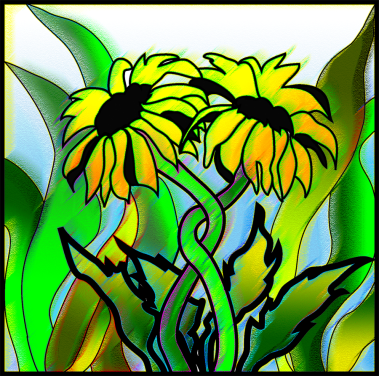 September 26, 2021  Zion Lutheran Church	Camas, WashingtonMinisters: the entire congregationSusan Dollinger, Associate PastorPam Ensley, Youth Minister Karen Rezabek, Praise Team Patricia Hagensen, Administrative AssistantChurch office 834-4201; email  info@zionluthcamas.org   Hours:   Mon 8-12:00, Tues-Fri 8-5:00“As a welcoming Body of Christ, we celebrate and share God’s saving grace for all.”Prelude                   “How Great Is Our God” 	Chris TomlinINTRODUCTIONToday’s gospel combines a saying that makes many of us uncomfortable with a story we find comforting. Jesus’ saying on divorce is another of his rejections of human legislation in favor of the original intent of God’s law. Jesus’ rebuke of the disciples who are fending off the children should challenge us as well. What does it mean to receive the kingdom of God as a child does?Welcome and AnnouncementsStand – if standing is difficult please feel free to remain seatedCall to Worship P: 	Blessed are you, O Lord of Creation; you who created the horses, 	camels, and dogs to help us in our work. P: 	Blessed are you, O Lord of Creation; you who created the puppies 	and kittens, goldfish and hamsters, C: 	for the sake of our comfort you give us domestic animals as 	companions. P: 	Blessed are you, O Lord of Creation; you created the sparrows, 	eagles, and doves who remind us of how we are cared for by you.P:	Blessed are you, O Lord of Creation;C:	you created the ants, and bees to teach us about diligence and 	hard work. P: 	Blessed are you, O Lord of Creation; let us marvel at your great 	wonders in creation from the elephant to the flea. C:	We thank you for creating such amazing creatures. How 	wonderful are the works of your hands! Help us care for all of 	your creation, O God. Amen.Prayer of the DayP:	Sovereign God, C:	you have created us to live in loving community with one 	another. Form us for life that is faithful and steadfast, and 	teach us to trust like little children, that we may reflect 	the image of your Son, Jesus Christ, our Savior and Lord. Amen.SitOpening Song   “Blessed Be Your Name”	Beth Redman, Matt Redman	Blessed be Your name 	In the land that is plentiful 	Where Your streams of abundance flow 	Blessed be Your name 	Blessed be Your name 	When I'm found in the desert place 	Though I walk through the wilderness     Blessed be Your name 	Every blessing You pour out 			I'll turn back to praise 	When the darkness closes in, Lord     Still I will say 	Blessed be the name of the Lord 	Blessed be Your name 	Blessed be the name of the Lord 	Blessed be Your glorious name -2-	Blessed be Your name 	When the sun's shining down on me 	When the world's 'all as it should be’    Blessed be Your name 	Blessed be Your name 	On the road marked with suffering 	Though there's pain in the offering 	Blessed be Your name 	Every blessing You pour out 		I'll turn back to praise 	When the darkness closes in, Lord 	Still I will say 	Blessed be the name of the Lord 	Blessed be Your name 	Blessed be the name of the Lord 	Blessed be Your glorious name Repeat	You give and take away 	You give and take away 	My heart will choose to say 		Lord, blessed be Your name Repeat	Blessed be the name of the Lord 	Blessed be Your name 	Blessed be the name of the Lord 	Blessed be Your glorious name WORDBible Reading 	Genesis 2:18-24The Lord God said, “It is not good that the man should be alone; I will make him a helper as his partner.” 19So out of the ground the Lord God formed every animal of the field and every bird of the air, and brought them to the man to see what he would call them; and whatever the man called every living creature, that was its name. 20The man gave names to all cattle, and to the birds of the air, and to every animal of the field; but for the man there was not found a helper as his partner. 21So the Lord God caused a deep sleep to fall upon the man, and he slept; then he took one of his ribs and closed up its place with flesh. 22And the rib that the Lord God had taken from the man he made into a woman and brought her to the man. 23Then the man said, “This at last is bone of my bones and flesh of my flesh; this one shall be called Woman, for out of Man this one was taken.” Therefore a man leaves his father and his mother and clings to his wife, and they become one flesh.L:	Word of God, word of life.C:	Thanks be to God.Responsive Reading	Psalm 8L:	O Lord our Lord, how majestic is your name in all the earth!—C:	you whose glory is chanted above the heavens out of the 	mouths of infants and children; you have set up a fortress 	against your enemies, to silence the foe and avenger.L:	When I consider your heavens, the work of your fingers, the 	moon and the stars you have set in their courses,C:	what are mere mortals that you should be mindful of them, 	human beings that you should care for them? L:	Yet you have made them little less than divine; with glory and 	honor you crown them.C:	You have made them rule over the works of your hands; you 	have put all things under their feet:L:	all flocks and cattle, even the wild beasts of the field,C:	the birds of the air, the fish of the sea, and whatever passes 	along the paths of the sea.L:	O Lord our Lord, C:	how majestic is your name in all the earth! Bible Reading	Hebrews 1:1-4; 2:5-12Long ago God spoke to our ancestors in many and various ways by the prophets, 2but in these last days he has spoken to us by a Son, whom he appointed heir of all things, through whom he also created the worlds. 3He is the reflection of God’s glory and the exact imprint of God’s very being, and he sustains all things by his powerful word. When he had made purification for sins, he sat down at the right hand of the Majesty on high, 4having become as much superior to angels as -4-the name he has inherited is more excellent than theirs. 2:5Now God did not subject the coming world, about which we are speaking, to angels. 6But someone has testified somewhere, “What are human beings that you are mindful of them, or mortals, that you care for them? 7You have made them for a little while lower than the angels; you have crowned them with glory and honor, subjecting all things under their feet.” Now in subjecting all things to them, God left nothing outside their control. As it is, we do not yet see everything in subjection to them,9but we do see Jesus, who for a little while was made lower than the angels, now crowned with glory and honor because of the suffering of death, so that by the grace of God he might taste death for everyone.  10It was fitting that God, for whom and through whom all things exist, in bringing many children to glory, should make the pioneer of their salvation perfect through sufferings. 11For the one who sanctifies and those who are sanctified all have one Father. For this reason Jesus is not ashamed to call them brothers and sisters, 12saying, “I will proclaim your name to my brothers and sisters, in the midst of the congregation I will praise you.”L:	Word of God, word of life.C:	Thanks be to God.StandP:      The Holy Gospel according to St. Mark, the tenth chapter.C:	Glory to you, O Lord.Gospel Reading 	Mark 10:2-16Some Pharisees came, and to test Jesus they asked, “Is it lawful for a man to divorce his wife?” 3He answered them, “What did Moses command you?” 4They said, “Moses allowed a man to write a certificate of dismissal and to divorce her.” 5But Jesus said to them, “Because of your hardness of heart he wrote this commandment for you. 6But from the beginning of creation, ‘God made them male and female.’ 7‘For this reason a man shall leave his father and mother and be joined to his wife, 8and the two shall become one flesh.’ So they are no longer two, but one flesh. 9Therefore what God has joined together, let no one separate.”  10Then in the house the disciples asked him again about this matter. 11He said to them, “Whoever divorces his wife and marries another commits adultery against her; 12and if she divorces her husband and marries another, she commits adultery.”  13People were bringing little children to him in order that he might touch them; and the disciples spoke sternly to them. 14But when Jesus saw this, he was indignant and said to them, “Let the little children come to me; do not stop them; for it is to such as these that the kingdom of God belongs. 15Truly I tell you, whoever does not receive the kingdom of God as a little child will never enter it.” 16And he took them up in his arms, laid his hands on them, and blessed them.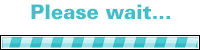 P:	The Gospel of the Lord.C:	Praise to you, O Christ!SitChildren’s Message	Message   	Leslee FroehlichStand“Kyrie Eleison”	Larry OlsonKyrie eleison, on our world and on our way. Kyrie eleison, every day. Kyrie eleison, on our world and on our way. Kyrie eleison, every day.For peace in the world, for the health of the church, for the unity of all; for this holy house, for all who worship and praise, let us pray to  	the Lord, let us pray to the Lord. Kyrie eleison, on our world and on our way. Kyrie eleison, every day. That we may live out your impassioned response to the hungry and the poor; That we may live out truth and justice and grace, let us 	pray to the Lord, let us pray to the Lord. Kyrie eleison, on our world and on our way. Kyrie eleison, every day. For peace in our hearts, for peace in our homes, for friends and 	family; for life and for love, for our work and our play, let us pray to 	the Lord, let us pray to the Lord. Kyrie eleison, on our world and on our way. Kyrie eleison, every day. -6-4.  For your Spirit to guide; that you center our lives in the water and 		the word; that you nourish our souls with your body and blood, let 		us pray to the Lord, let us pray to the Lord. Kyrie eleison, on our world and on our way. Kyrie eleison, every day. Kyrie eleison, on our world and on our way. Kyrie eleison, every day. Apostles’ Creed	I believe in God, the Father almighty, creator of heaven and 	earth.	I believe in Jesus Christ, God’s only Son, our Lord, who was 	conceived by the Holy Spirit, born of the virgin Mary, suffered 	under Pontius Pilate, was crucified, died, and was buried; he 	descended to the dead. On the third day he rose again; he 	ascended into heaven, he is seated at the right hand of the 	Father, and he will come to judge the living and the dead.	I believe in the Holy Spirit, the holy catholic church, the 	communion of saints, the forgiveness of sins, the resurrection of 	the body, and the life everlasting. Amen.The PrayersMade children and heirs of God’s promise, we pray for the church, the world, and all in need.A brief silenceHoly One, you have raised up faithful leaders throughout history. Empower those discerning a call to ministry and all seminarians, that they continue to be formed for the sake of the gospel.  (After each petition,  P: Lord, in your mercy,  C:	hear our prayer.)Receive these prayers, O God, and those in our hearts known only to you; through Jesus Christ our Lord. Amen.PeaceP:	The peace of the Risen Christ be with you always.C:	And also with you.SitSpecial Music       “Make Me A Channel of Your Peace”Sebastian Temple, Jane Holstein(Prayer of St. Francis)Prayer of Preparation P:	God of abundance,C:	you cause streams to break forth in the desert and manna to rain 	from the heavens.	Accept the gifts you have first given us. Unite 	them with the offering of our lives nourish the world you love so 	dearly; through Jesus Christ, our Savior and Lord. Amen.StandWords of InstitutionThe Lord’s Prayer		Our Father, who art in heaven, hallowed be thy name, thy 	kingdom come, thy will be done, on earth as it is in heaven. 	Give us this day our daily bread; and forgive us our	trespasses, as we forgive those who trespass against us; and 	lead us not into temptation, but deliver us from evil. For thine	is the kingdom, and the power, and the glory, forever and ever. 	Amen.Invitation to CommunionBlessingP:	The body and blood of our Lord Jesus Christ strengthen you and 	keep you in God’s grace, now and always. Amen. Prayer after CommunionP:	Lord of life,C:	in the gift of your body and blood you turn the crumbs of our 	faith into a feast of salvation. Send us forth into the world with 	shouts of joy, bearing witness to the abundance of your love in 	Jesus Christ, our Savior and Lord. Amen.-8-BenedictionP:	May the Lord bless you and protect you.	May the Lord smile on you and be gracious to you.	 May the Lord show you his favor and give you his peace. In 	the Name of the Father, Son and Holy Spirit.  Amen.Sending Song       “How Majestic Is Your Name”	Michael W. SmithLord, our Lord, how majestic is Your name in all the earth! O Lord, our Lord, how majestic is Your name in all the earth! O Lord, we praise Your name! O Lord, we magnify Your name: Prince of Peace, Mighty God, O Lord God Almighty! Repeat	DismissalP:	Go in peace. Share Jesus with the world.   C:   	Thanks be to God! Today’s Flowers –  Ursula RichardsTo the Glory of God and in memory of my mother, Margaret EhrlichSERVICEUsher 	 Norm Bembenek    Lector 	Karen Rezabek   Sound Techs 	Reid Frank, Matt SitlerMusicians 	Karen Rezabek, Jenifer Rhodes, Mary WalkerAltar Guild	 Rae Gessford, Marian Koppang, Carol PhillipsLiturgy used with permission under license from Augsburg Fortress through Sundays and Seasons. #SAS006227Text, Music, and Streaming - One License #A-706949; CCLI #791428“How Great Is Our God”Text:  Chris Tomlin, Ed Cash, Jesse Reeves; CCLI #4348399@ 2004 sixsteps Music   (Admin. by EMI Christian Music Publishing) 
worshiptogether.com songs   (Admin. by EMI Christian Music Publishing) Wondrously Made Songs   (Admin. by Music Services, Inc.) “Blessed Be Your Name”Beth Redman, Matt Redman; CCLI #3798438; @ 2002 Thankyou Music  (Admin. by EMI Christian Music Publishing) “Kyrie Eleison”Larry Olson; CCLI #1765776; ©1989 Dakota Road Music“Make Me A Channel of Your Peace”(Prayer of St. Francis)Sebastian Temple; arr. Jane Holstein; @1967, 1998 OCP Publications, Oregon Catholic Press “How Majestic Is Your Name”Michael W. Smith; CCLI #26007; @1981 Meadowgreen Music Company   (Admin. by Capitol CMG Publishing) 